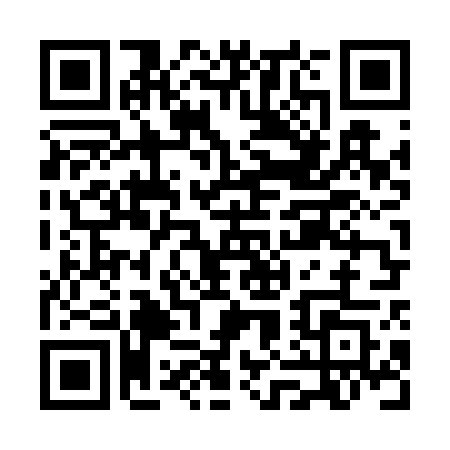 Prayer times for Adcock Crossroads, North Carolina, USAWed 1 May 2024 - Fri 31 May 2024High Latitude Method: Angle Based RulePrayer Calculation Method: Islamic Society of North AmericaAsar Calculation Method: ShafiPrayer times provided by https://www.salahtimes.comDateDayFajrSunriseDhuhrAsrMaghribIsha1Wed5:016:201:104:568:029:202Thu5:006:191:104:578:039:213Fri4:596:181:104:578:039:224Sat4:576:161:104:578:049:245Sun4:566:151:104:578:059:256Mon4:556:141:104:578:069:267Tue4:536:131:104:578:079:278Wed4:526:131:104:578:089:289Thu4:516:121:104:588:099:2910Fri4:506:111:104:588:099:3011Sat4:496:101:104:588:109:3212Sun4:476:091:104:588:119:3313Mon4:466:081:104:588:129:3414Tue4:456:071:104:588:139:3515Wed4:446:061:104:588:149:3616Thu4:436:061:104:598:149:3717Fri4:426:051:104:598:159:3818Sat4:416:041:104:598:169:3919Sun4:406:041:104:598:179:4020Mon4:396:031:104:598:189:4121Tue4:386:021:104:598:189:4222Wed4:376:021:105:008:199:4323Thu4:376:011:105:008:209:4424Fri4:366:001:105:008:219:4525Sat4:356:001:105:008:219:4626Sun4:345:591:115:008:229:4727Mon4:335:591:115:018:239:4828Tue4:335:581:115:018:239:4929Wed4:325:581:115:018:249:5030Thu4:315:581:115:018:259:5131Fri4:315:571:115:018:259:52